新 书 推 荐中文书名：《队尾》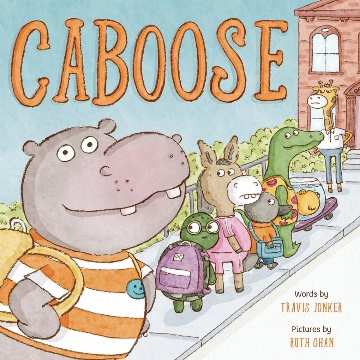 英文书名：CABOOSE作    者：Travis Jonker and Ruth Chan出 版 社：Abrams代理公司：Abrams / ANA页    数：40页出版时间：2025年2月代理地区：中国大陆、台湾审读资料：电子稿类    型：儿童绘本一本搞笑图画书讲述了教室排队的滑稽行为插画家露丝·陈(Ruth Chan)的作品经常获得星级评论和其他评论界的赞誉她的作品《乌龟先生几岁了？》（下滑查看介绍）受到广泛好评，获少年图书馆协会的金奖（ Junior Library Guild Gold Selection）并在CBC 2023年度最佳儿童图书名单上获得了一席之地（CBC 2023 Best Children’s Book of the Year list）主要卖点：广受好评的插画家：露丝·陈(Ruth Chan)的作品经常获得星级评论和其他评论界的赞誉。她的作品《乌龟先生几岁了？》（2022 年 6 月）受到了广泛好评，得到了少年图书馆协会的金奖（ Junior Library Guild Gold Selection），并在CBC 2023年度最佳儿童图书名单上获得了一席之地（CBC 2023 Best Children’s Book of the Year list）。内容简介：《队尾》由儿童书作家兼小学图书管理员特拉维斯·琼克(Travis Jonker)创作，配以广受好评的插画家露丝·陈(Ruth Chan)绘制的插图，是一本搞笑的图画书，讲述了教室排队的滑稽行为。每个孩子都知道当队长的乐趣。你可以控制队伍的速度变快或者变慢，你可以突然停下来，让整个队伍停滞。这就是当队长的权力！塞德里克有各种各样的方法来确保他可以排在第一位，有快走、慢跑、拍肩膀、打弹弓等等。但当塞德里克的动作太过分时，他就被排到了队伍的后面，而且是最后面。现在塞德里克在队尾，他必须策划些新的动作，才能回到队伍的第一位。乌龟式行走、后撤步、隐形斗篷、“不，不，你先！”……这本书充满了无限的创造力！ 作者简介：特拉维斯·琼克(Travis Jonker)是一名小学图书管理员，也是《100 Scope Notes》的创建者，这是一个由School Library Journal主办的儿童博客。他是2014年凯迪克委员会成员，与妻子和两个孩子生活在密歇根州泽兰。他是《最后的城堡》和《蓝色漂流》的作者，也是《Just One Flake》的作者兼插画家。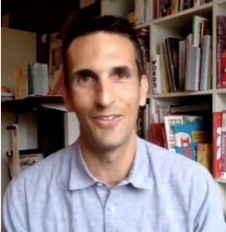 露丝·陈(Ruth Chan)是一名作家兼插画家，她的童年是在加拿大玩雪橇度过的，十几岁时才前往中国。多年来，她研究艺术和教育，置身于缺乏服务的社区中，帮助那里的青少年和他们的家庭。她现在在纽约全职写作和插画。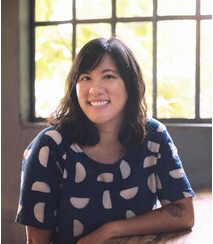 内页插图：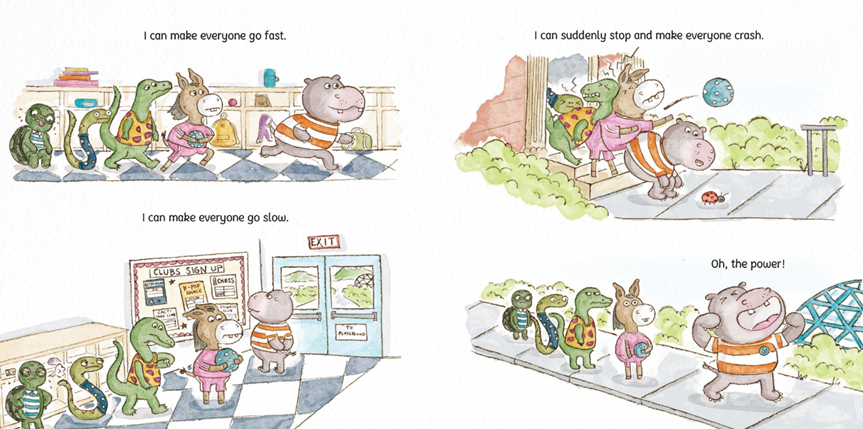 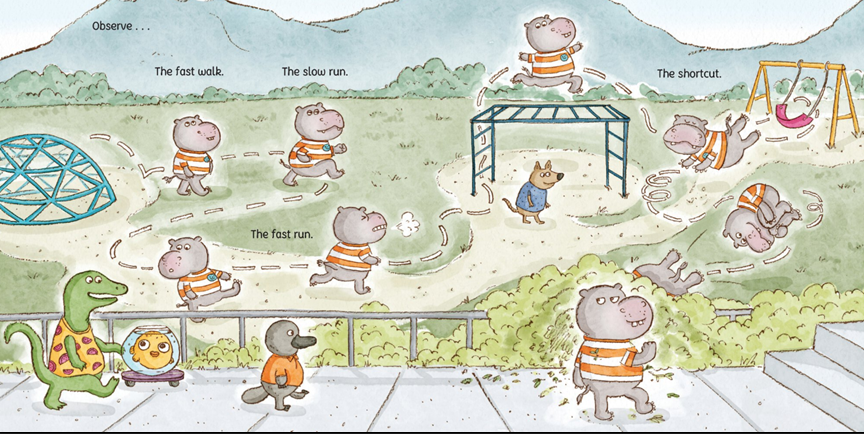 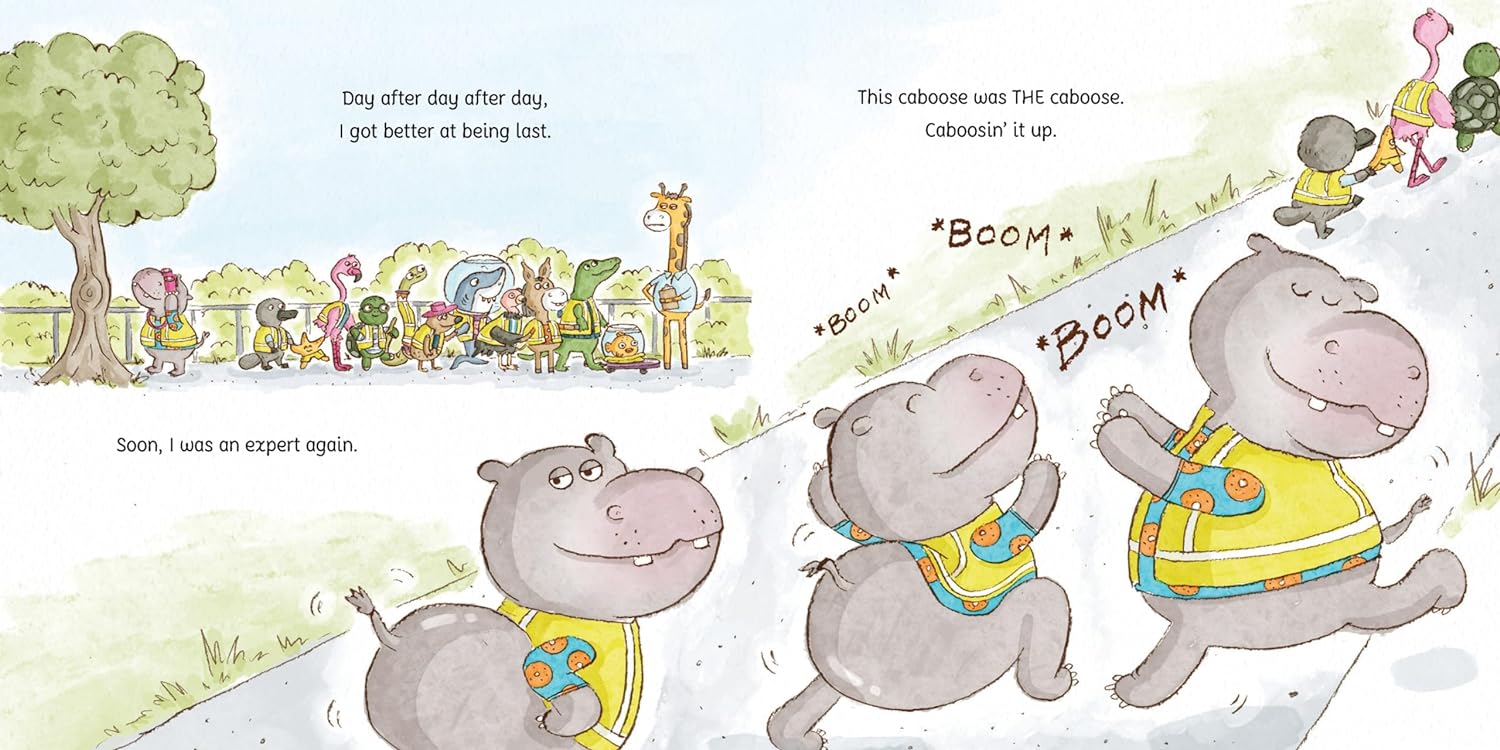 感谢您的阅读！请将反馈信息发至：版权负责人Email：Rights@nurnberg.com.cn 安德鲁·纳伯格联合国际有限公司北京代表处北京市海淀区中关村大街在地图中查看甲59号中国人民大学文化大厦1705室, 邮编：100872电话：010-82504106,   传真：010-82504200公司网址：http://www.nurnberg.com.cn 书目下载：http://www.nurnberg.com.cn/booklist_zh/list.aspx书讯浏览：http://www.nurnberg.com.cn/book/book.aspx视频推荐：http://www.nurnberg.com.cn/video/video.aspx豆瓣小站：http://site.douban.com/110577/新浪微博：安德鲁纳伯格公司的微博_微博 (weibo.com)微信订阅号：ANABJ2002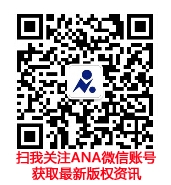 